Уважаемые руководители!Дети, страдающие заболеваниями бронхолегочной, сердечно-сосудистой, центральной и периферической нервной систем, с тяжелыми, среднетяжелыми, умеренными и легкими нарушениями функций органов 
и систем, перенесшие новую коронавирусную инфекцию COVID-19 (далее – COVID-19), нуждаются в проведении медицинской реабилитации.В Красноярском крае медицинская реабилитация детей, перенесших COVID – 19, проводится:в круглосуточных отделениях медицинской реабилитации КГБУЗ «Красноярский краевой клинический центр охраны материнства и детства», КГБУЗ «Красноярский краевой центр охраны материнства и детства № 2», КГБУЗ «Канская межрайонная детская больница», КГБУЗ «Норильская межрайонная детская больница»;в отделении медицинской реабилитации дневного стационара 
в КГБУЗ «Норильская межрайонная детская больница».в амбулаторных условиях в КГБУЗ «Красноярский краевой клинический центр охраны материнства и детства». Направление детей на медицинскую реабилитацию по форме 057/у-04 осуществляет участковый врач-педиатр, наблюдающий ребенка, при наличии показаний и отсутствии противопоказаний.С целью обеспечения детей, перенесших COVID-19, медицинской помощью по профилю «медицинская реабилитация», руководителям медицинских организаций необходимо:определить лицо, ответственное за организацию работы 
по реабилитации детей, перенесших COVID-19;организовать проведение анализа состояния здоровья детей, перенесших COVID-19;выявить детей, нуждающихся в медицинской реабилитации;обеспечить направление на медицинскую реабилитацию детей, перенесших СOVID-19, в медицинские организации, оказывающие медицинскую помощь по профилю «медицинская реабилитация» с учетом степени нарушений функций органов и систем, а также с учетом отдаленности проживания ребенка независимо от степени нарушений;разместить/актуализировать на сайте, информационных стендах учреждения информацию для населения о порядке получения медицинской помощи по профилю «медицинская реабилитация» в срок до 25.04.2022;Руководителям медицинских организаций, имеющих лицензии 
на оказание работ (услуг) по медицинской реабилитации, организовать оказание медицинской помощи детям в соответствии с алгоритмами оказания медицинской помощи согласно приложению № 1.Приложение на 38л.Заместитель министраздравоохраненияКрасноярского края                                                                    М.Ю. Бичурина[МЕСТО ДЛЯ ПОДПИСИ]Слепнева Галина ЗиновьевнаУфимцева Лариса Михайловна, 222-04-50Приложение № 1 к письму министерства здравоохранения Красноярского края от_______№_______________ АЛГОРИТМоказания медицинской помощи по медицинской реабилитации детям, перенесшим новую коронавирусную инфекцию (СОVID-19),  
с  заболеваниями бронхолегочной  системы, на III этапе (амбулаторная медицинская реабилитация) в рамках программы государственных гарантий по оказанию населению Красноярского края бесплатной медицинской помощи.Длительность услуги (количество дней): 14 дней
Возрастная группа: от 1года до 18 лет
Этап оказания помощи: II (амбулаторная медицинская реабилитация)
Условия оказания медицинской помощи на III этапе: третий этап медицинской реабилитации осуществляется детям, перенесшим новую коронавирусную инфекцию (СОVID-19),  с  заболеваниями бронхолегочной системы после окончания острого  периода  заболевания, при II уровне курации в  амбулаторных условиях в медицинских организациях, оказывающих первичную  медико-санитарную медицинскую помощь.  Цель реабилитации: адаптация и повышение выносливости к физической нагрузке, восстановление иммунологической реактивности, оказание общеукрепляющего воздействия на все органы и системы организма, восстановление и приспособительная перестройка нейрогуморальной регуляции дыхания,  улучшение функции внешнего дыхания, укрепление дыхательной мускулатуры, восстановление правильной механики дыхания, улучшение бронхиальной проводимости, увеличение экскурсии диафрагмы, увеличения подвижности грудной клетки.  Показания:  U09.9 состояния после  Сovid -19J 98.8 Другие уточненные респираторные нарушения.J 84.8 Другие уточненные интерстициальные легочные болезни.J 70.8 Респираторные состояния вызванные другими уточненными внешними агентами.Противопоказания:Абсолютные  противопоказания:Противопоказания:Абсолютные противопоказания:все заболевания в остром периоде в случае декомпенсации и ухудшения состояния; соматические заболевания, требующие стационарного лечения; перенесенные инфекционные заболевания до окончания срока изоляции; бациллоносительство дифтерии и кишечных инфекционных заболеваний; все заразные и паразитарные заболевания кожи и глаз; острый период или рецидив злокачественного новообразования; злокачественного заболевания крови и кроветворных органов. амилоидоз внутренних органов; острая почечная и печеночная недостаточность; туберкулез легких и других органов; острые психические расстройства и заболевания, исключающий продуктивный контакт с окружающими; бронхиальная астма с часто повторяющимися и тяжелыми приступами, а также купируемыми приступами средней тяжести, без стойкой стабилизации процесса;острые гнойные заболевания легких;хронические диффузные бронхиты;солитарные кисты большой величины;выраженный пневмосклероз и эмфизема легких, легочное кровотечение в анамнезе, кровохарканье, легочно-сердечная недостаточность выше II стадии;недостаточность кровообращения выше II-А стадии; тромбоэмболия ветвей легочной артерии и тромбоэмболические нарушения других внутренних органов в анамнезе, тромбоз вен нижних конечностей; нарушения ритма сердца: бради- или тахиаритмические формы постоянной/пароксизмальной мерцательной аритмии; групповые и политопные экстрасистолии; атриовентрикулярная блокада выше I степени; синдром слабости синусового узла; артериальная 	гипертензия, 	недостаточно 	корригируемая медикаментозной терапией, с кризовым течением, с признаками нарушения азотовыделительной функции почек; сахарный диабет тяжелого течения или в стадии декомпенсации; - анемия тяжелой степени; Относительные 	противопоказания:эпилепсия, приступное течение, с частыми приступами, резистентными к противосудорожной терапии и ремиссией менее 6 месяцев с момента последнего приступа; выраженное расстройство поведения и социальной адаптации; белково-энергетическая недостаточность 2,3 степени; низкая мотивация пациента и его родственников к реабилитации; недостаточность кровообращения и (или) дыхания 1-2 ст.;  зондовое питание;  трахеостома;  неинвазивная респитаторная поддержка;  кормление через гастростому; катетеризация мочевого пузыря;  колостома.  Документы:свидетельство о рождении ребенка;медицинский полис ОМС;СНИЛС (для ребенка-инвалида);паспорт законного представителя ребенка;направление (форма 057/у-04);выписка из медицинской карты амбулаторного больного (форма 027/у); сведения о профилактических прививках; данные об эпидемиологическом окружении давностью не более 3-х дней;результаты лабораторных исследований развернутого анализа крови, общего анализа мочи, анализа кала на простейшие и соскоб на энтеробиоз давностью не более 10 дней;ЭКГ (в течение 1 мес.);ЭхоКГ (в течение 1 мес, при наличии сопутствующей кардиальной патологии);заключение врач-педиатра/пульмонолога о перенесенной патологии бронхо-легочной системы вследствие перенесенной новой коронавирусной инфекции Covid-19;рентгенологическое обследование/КТ легких (в течение 1 месяца, при затяжном течении бронхолегочного заболевания; результаты функциональных, рентгенологических и других обследований, медицинских заключений (копий) из других медицинских учреждений, проводивших лечебно-диагностические и реабилитационные мероприятия.Мультидисциплинарная реабилитационная команда (далее – МРК):Прием врача-реабилитолога (врача ФРМ)/врача-педиатра.проверка соответствия условиям медицинской реабилитации в условиях круглосуточного стационара;оценка клинического состояния здоровья ребенка перед началом проведения медицинской реабилитации; оценка (диагностика) исходного реабилитационного статуса (состояния функционирования, ограничения жизнедеятельности и здоровья ребенка, классифицированного МКФ) с учетом заключений специалистов МРК по результатам их осмотров перед началом проведения медицинской реабилитации; установление реабилитационного диагноза ребенку выраженного в принятой терминологии МКФ любого уровня детализации, в том числе с применением базового набора МКФ, дополнительно к имеющемуся клиническому диагнозу в соответствии с МКБ-X;оценка реабилитационного потенциала (показателя, оценивающего максимально возможный уровень восстановления или (и) компенсации нарушенных функций организма и ограничений жизнедеятельности ребенка, в намеченный отрезок времени, с учетом индивидуальных резервов организма и компенсаторных возможностей ребенка, факторов риска возникновения осложнений и факторов среды обитания, ограничивающих (способствующих) проведение(ю) реабилитационных мероприятий (в том числе, приверженность (комплаентность) законного представителя и (или) ребенка к лечению), и определяемый в соответствии с оценочными шкалами, указанными в клинических рекомендациях по профилю заболевания); формирование цели проведения реабилитационных мероприятий (желаемого результата (эффективности) проведения комплекса реабилитационных мероприятий, направленных на реализацию реабилитационного потенциала в обозначенный период проведения медицинской реабилитации) с учетом заключений специалистов МРК перед началом проведения медицинской реабилитации; формирование индивидуального плана медицинской реабилитации (далее - ИПМР) ребенка, индивидуального комплекса реабилитационных мероприятий, ориентированных на выполнение цели проведения реабилитационных мероприятий; оценка эффективности проведенных реабилитационных мероприятий по окончанию курса медицинской реабилитации;оценка реабилитационного прогноза (вероятности реализации реабилитационного потенциала) по окончанию курса медицинской реабилитации; выдача медицинских рекомендаций.Осмотр специалистов МРК - медицинского психолога, врача ЛФК, врача-физиотерапевта, врача рефлексотерапевта.Назначение программы реабилитации специалистами МРК:массаж лечебный избирательный (шейно-воротниковой зоны/грудной клетки/дренажный)– 8-10 процедур;занятия на велотренажере/беговой дорожке – 8-10 очных занятий;ЛФК групповая с применением дыхательных упражнений – 8-10 процедур, очные занятия;физиотерапевтическое воздействие по показаниям (магнитотерапия, электрофорез, гальванизация, электросон, лазеротерапия, УЗТ, амплипульстерапия,  УВЧ – терапия, фотохромотерапия) –5-10 процедур;водолечение (гидромассаж) по показаниям;психологическая реабилитация (медицинский психолог);рефлексотерапия по показаниям.Пульсоксиметрия при поступлении и при выписке; Тест 6 – минутной ходьбы при поступлении и при выписке/ проба Штанге/ проба Генчи.	Объем и выбор методов реабилитации определяется исходя из исходного реабилитационного статуса пациента, реабилитационного диагноза, степени выраженности нарушений, выраженной в терминологии МКФ, реабилитационного потенциала, возраста, определяемой цели и задач реабилитации на текущий курс.Составители:                                             _________ А.В. Устинова (к.м.н., главный внештатный детский специалист по медицинской реабилитации) АЛГОРИТМоказания медицинской помощи по медицинской реабилитации детям, перенесшим новую коронавирусную инфекцию (СОVID-19),  
с  заболеваниями бронхолегочной  системы, на II этапе (медицинская реабилитация в дневном стационаре) в рамках программы государственных гарантий по оказанию населению Красноярского края бесплатной медицинской помощи.Длительность услуги (количество дней): 14 дней
Возрастная группа: от 0 до 18 лет
Этап оказания помощи: II (медицинская реабилитация в  дневном стационаре)
Условия оказания медицинской помощи на II этапе: второй этап медицинской реабилитации осуществляется детям, перенесшим новую коронавирусную инфекцию (СОVID-19),  с  заболеваниями бронхолегочной системы после окончания острого  периода  заболевания, при III, II уровне курации в  условиях дневного стационара в медицинских организациях, оказывающих первичную  медико-санитарную медицинскую помощь.  Цель реабилитации: адаптация и повышение выносливости к физической нагрузке, восстановление иммунологической реактивности, оказание общеукрепляющего воздействия на все органы и системы организма, восстановление и приспособительная перестройка нейрогуморальной регуляции дыхания,  улучшение функции внешнего дыхания, укрепление дыхательной мускулатуры, восстановление правильной механики дыхания, улучшение бронхиальной проводимости, увеличение экскурсии диафрагмы, увеличения подвижности грудной клетки. Показания:  U09.9 состояния после  Сovid -19J 98.8 Другие уточненные респираторные нарушения.J 84.8 Другие уточненные интерстициальные легочные болезни.J 70.8 Респираторные состояния вызванные другими уточненными внешними агентами.Противопоказания:Абсолютные  противопоказания:Противопоказания:Абсолютные противопоказания:все заболевания в остром периоде в случае декомпенсации и ухудшения состояния; соматические заболевания, требующие стационарного лечения; перенесенные инфекционные заболевания до окончания срока изоляции; бациллоносительство дифтерии и кишечных инфекционных заболеваний; все заразные и паразитарные заболевания кожи и глаз; острый период или рецидив злокачественного новообразования; злокачественного заболевания крови и кроветворных органов. амилоидоз внутренних органов; острая почечная и печеночная недостаточность; туберкулез легких и других органов; острые психические расстройства и заболевания, исключающий продуктивный контакт с окружающими; бронхиальная астма с часто повторяющимися и тяжелыми приступами, а также купируемыми приступами средней тяжести, без стойкой стабилизации процесса;острые гнойные заболевания легких;хронические диффузные бронхиты;солитарные кисты большой величины;выраженный пневмосклероз и эмфизема легких, легочное кровотечение в анамнезе, кровохарканье, легочно-сердечная недостаточность выше II стадии;недостаточность кровообращения выше II-А стадии; тромбоэмболия ветвей легочной артерии и тромбоэмболические нарушения других внутренних органов в анамнезе, тромбоз вен нижних конечностей; нарушения ритма сердца: бради- или тахиаритмические формы постоянной/пароксизмальной мерцательной аритмии; групповые и политопные экстрасистолии; атриовентрикулярная блокада выше I степени; синдром слабости синусового узла; артериальная 	гипертензия, 	недостаточно 	корригируемая медикаментозной терапией, с кризовым течением, с признаками нарушения азотовыделительной функции почек; сахарный диабет тяжелого течения или в стадии декомпенсации; - анемия тяжелой степени; Относительные 	противопоказания:эпилепсия, приступное течение, с частыми приступами, резистентными к противосудорожной терапии и ремиссией менее 6 месяцев с момента последнего приступа; выраженное расстройство поведения и социальной адаптации; белково-энергетическая недостаточность 2,3 степени; низкая мотивация пациента и его родственников к реабилитации; недостаточность кровообращения и (или) дыхания 1-2 ст.;  зондовое питание;  трахеостома;  неинвазивная респитаторная поддержка;  кормление через гастростому; катетеризация мочевого пузыря;  колостома.  Документы для поступления:свидетельство о рождении ребенка;медицинский полис ОМС;СНИЛС (для ребенка-инвалида);паспорт законного представителя ребенка;направление (форма 057/у-04);выписка из медицинской карты амбулаторного больного (форма 027/у); сведения о профилактических прививках; данные об эпидемиологическом окружении давностью не более 3-х дней;результаты лабораторных исследований развернутого анализа крови, общего анализа мочи, анализа кала на простейшие и соскоб на энтеробиоз давностью не более 10 дней;ЭКГ (в течение 1 мес.);ЭхоКГ (в течение 1 мес, при наличии сопутствующей кардиальной патологии);заключение врач-педиатра/пульмонолога о перенесенной патологии бронхо-легочной системы вследствие перенесенной новой коронавирусной инфекции Covid-19;рентгенологическое обследование/КТ легких (в течение 1 месяца, при затяжном течении бронхолегочного заболевания; результаты функциональных, рентгенологических и других обследований, медицинских заключений (копий) из других медицинских учреждений, проводивших лечебно-диагностические и реабилитационные мероприятия.Мультидисциплинарная реабилитационная команда (далее – МРК):Прием врача-реабилитолога (врача ФРМ)/врача-педиатра.проверка соответствия условиям медицинской реабилитации в условиях круглосуточного стационара;оценка клинического состояния здоровья ребенка перед началом проведения медицинской реабилитации; оценка (диагностика) исходного реабилитационного статуса (состояния функционирования, ограничения жизнедеятельности и здоровья ребенка, классифицированного МКФ) с учетом заключений специалистов МРК по результатам их осмотров перед началом проведения медицинской реабилитации; установление реабилитационного диагноза ребенку выраженного в принятой терминологии МКФ любого уровня детализации, в том числе с применением базового набора МКФ, дополнительно к имеющемуся клиническому диагнозу в соответствии с МКБ-X;оценка реабилитационного потенциала (показателя, оценивающего максимально возможный уровень восстановления или (и) компенсации нарушенных функций организма и ограничений жизнедеятельности ребенка, в намеченный отрезок времени, с учетом индивидуальных резервов организма и компенсаторных возможностей ребенка, факторов риска возникновения осложнений и факторов среды обитания, ограничивающих (способствующих) проведение(ю) реабилитационных мероприятий (в том числе, приверженность (комплаентность) законного представителя и (или) ребенка к лечению), и определяемый в соответствии с оценочными шкалами, указанными в клинических рекомендациях по профилю заболевания); формирование цели проведения реабилитационных мероприятий (желаемого результата (эффективности) проведения комплекса реабилитационных мероприятий, направленных на реализацию реабилитационного потенциала в обозначенный период проведения медицинской реабилитации) с учетом заключений специалистов МРК перед началом проведения медицинской реабилитации; формирование индивидуального плана медицинской реабилитации (далее - ИПМР) ребенка, индивидуального комплекса реабилитационных мероприятий, ориентированных на выполнение цели проведения реабилитационных мероприятий; оценка эффективности проведенных реабилитационных мероприятий по окончанию курса медицинской реабилитации;оценка реабилитационного прогноза (вероятности реализации реабилитационного потенциала) по окончанию курса медицинской реабилитации; выдача медицинских рекомендаций.Осмотр специалистов МРК - медицинского психолога/психотерапевта, врача ЛФК, врача-физиотерапевта, врача рефлексотерапевта.Назначение программы реабилитации специалистами МРК:массаж лечебный избирательный (шейно-воротниковой зоны/грудной клетки/дренажный)– 8-10 процедур;занятия на велотренажере/беговой дорожке – 8-10 очных занятий;ЛФК групповая с применением дыхательных упражнений – 8-10 процедур, очные занятия;физиотерапевтическое воздействие по показаниям (магнитотерапия, электрофорез, гальванизация, электросон, лазеротерапия, УЗТ, амплипульстерапия,  УВЧ – терапия, фотохромотерапия) –5-10 процедур;водолечение (гидромассаж) по показаниямпсихологическая реабилитация (медицинский психолог);рефлексотерапия.Пульсоксиметрия при поступлении и при выписке; Тест 6 – минутной ходьбы при поступлении и при выписке/ проба Штанге/ проба Генчи.	Объем и выбор методов реабилитации определяется исходя из исходного реабилитационного статуса пациента, реабилитационного диагноза, степени выраженности нарушений, выраженной в терминологии МКФ, реабилитационного потенциала, возраста, определяемой цели и задач реабилитации на текущий курс.Составители:                                             _________ А.В. Устинова (к.м.н., главный внештатный детский специалист по медицинской реабилитации)АЛГОРИТМоказания медицинской помощи по медицинской реабилитации детям, перенесшим новую коронавирусную инфекцию (СОVID-19), с заболеваниями бронхолегочной  системы, на II этапе (медицинская реабилитация в круглосуточном стационаре) в рамках программы государственных гарантий по оказанию населению Красноярского края бесплатной медицинской помощиДлительность услуги (количество дней): 14 днейВозрастная группа: от 1 года до 18 летЭтап оказания помощи: II (медицинская реабилитация в круглосуточном стационаре)Условия оказания медицинской помощи на II этапе: второй этап медицинской реабилитации осуществляется детям, перенесшим новую коронавирусную инфекцию (СОVID-19), с заболеваниями бронхолегочной системы после окончания острого периода заболевания, при III, IV уровне курации в условиях круглосуточного стационара в медицинских организациях, оказывающих первичную медико-санитарную медицинскую помощь.  Цель реабилитации: адаптация и повышение выносливости к физической нагрузке, восстановление иммунологической реактивности, оказание общеукрепляющего воздействия на все органы и системы организма, восстановление и приспособительная перестройка нейрогуморальной регуляции дыхания,  улучшение функции внешнего дыхания, укрепление дыхательной мускулатуры, восстановление правильной механики дыхания, улучшение бронхиальной проводимости, увеличение экскурсии диафрагмы, увеличения подвижности грудной клетки. Показания:  U 09.9 состояния после  Сovid -19J 98.8 Другие уточненные респираторные нарушения.J 84.8 Другие уточненные интерстициальные легочные болезни.J 70.8 Респираторные состояния вызванные другими уточненными внешними агентами.Противопоказания:Абсолютные противопоказания:все заболевания в остром периоде в случае декомпенсации и ухудшения состояния; соматические заболевания, требующие стационарного лечения; перенесенные инфекционные заболевания до окончания срока изоляции; бациллоносительство дифтерии и кишечных инфекционных заболеваний; все заразные и паразитарные заболевания кожи и глаз; острый период или рецидив злокачественного новообразования; злокачественного заболевания крови и кроветворных органов. амилоидоз внутренних органов; острая почечная и печеночная недостаточность; туберкулез легких и других органов; острые психические расстройства и заболевания, исключающий продуктивный контакт с окружающими; бронхиальная астма с часто повторяющимися и тяжелыми приступами, а также купируемыми приступами средней тяжести, без стойкой стабилизации процесса;острые гнойные заболевания легких;хронические диффузные бронхиты;солитарные кисты большой величины;выраженный пневмосклероз и эмфизема легких, легочное кровотечение в анамнезе, кровохарканье, легочно-сердечная недостаточность выше II стадии;недостаточность кровообращения выше II-А стадии; тромбоэмболия ветвей легочной артерии и тромбоэмболические нарушения других внутренних органов в анамнезе, тромбоз вен нижних конечностей; нарушения ритма сердца: бради- или тахиаритмические формы постоянной/пароксизмальной мерцательной аритмии; групповые и политопные экстрасистолии; атриовентрикулярная блокада выше I степени; синдром слабости синусового узла; артериальная 	гипертензия, 	недостаточно 	корригируемая медикаментозной терапией, с кризовым течением, с признаками нарушения азотовыделительной функции почек; сахарный диабет тяжелого течения или в стадии декомпенсации; - анемия тяжелой степени; Относительные 	противопоказания:эпилепсия, приступное течение, с частыми приступами, резистентными к противосудорожной терапии и ремиссией менее 6 месяцев с момента последнего приступа; выраженное расстройство поведения и социальной адаптации; белково-энергетическая недостаточность 2,3 степени; низкая мотивация пациента и его родственников к реабилитации; недостаточность кровообращения и (или) дыхания 1-2 ст.;  зондовое питание;  трахеостома;  неинвазивная респитаторная поддержка;  кормление через гастростому; катетеризация мочевого пузыря;  колостома.  Документы для поступления:свидетельство о рождении ребенка;медицинский полис ОМС;СНИЛС (для ребенка-инвалида);паспорт законного представителя ребенка;направление (форма 057/у-04);выписка из медицинской карты амбулаторного больного (форма 027/у); сведения о профилактических прививках; данные об эпидемиологическом окружении давностью не более 3-х дней;результаты лабораторных исследований развернутого анализа крови, общего анализа мочи, анализа кала на простейшие и соскоб на энтеробиоз давностью не более 10 дней;ЭКГ (в течение 1 мес.);ЭхоКГ (в течение 1 мес, при наличии сопутствующей кардиальной патологии);заключение врач-педиатра/пульмонолога о перенесенной патологии бронхо-легочной системы вследствие перенесенной новой коронавирусной инфекции Covid-19;рентгенологическое обследование/КТ легких (в течение 1 месяца, при затяжном течении бронхолегочного заболевания; результаты функциональных, рентгенологических и других обследований, медицинских заключений (копий) из других медицинских учреждений, проводивших лечебно-диагностические и реабилитационные мероприятия.Мультидисциплинарная реабилитационная команда (далее – МРК):Прием врача-реабилитолога (врача ФРМ)/врача-педиатра.проверка соответствия условиям медицинской реабилитации в условиях круглосуточного стационара;оценка клинического состояния здоровья ребенка перед началом проведения медицинской реабилитации; оценка (диагностика) исходного реабилитационного статуса (состояния функционирования, ограничения жизнедеятельности и здоровья ребенка, классифицированного МКФ) с учетом заключений специалистов МРК по результатам их осмотров перед началом проведения медицинской реабилитации; установление реабилитационного диагноза ребенку выраженного в принятой терминологии МКФ любого уровня детализации, в том числе с применением базового набора МКФ, дополнительно к имеющемуся клиническому диагнозу в соответствии с МКБ-X;оценка реабилитационного потенциала (показателя, оценивающего максимально возможный уровень восстановления или (и) компенсации нарушенных функций организма и ограничений жизнедеятельности ребенка, в намеченный отрезок времени, с учетом индивидуальных резервов организма и компенсаторных возможностей ребенка, факторов риска возникновения осложнений и факторов среды обитания, ограничивающих (способствующих) проведение(ю) реабилитационных мероприятий (в том числе, приверженность (комплаентность) законного представителя и (или) ребенка к лечению), и определяемый в соответствии с оценочными шкалами, указанными в клинических рекомендациях по профилю заболевания); формирование цели проведения реабилитационных мероприятий (желаемого результата (эффективности) проведения комплекса реабилитационных мероприятий, направленных на реализацию реабилитационного потенциала в обозначенный период проведения медицинской реабилитации) с учетом заключений специалистов МРК перед началом проведения медицинской реабилитации; формирование индивидуального плана медицинской реабилитации (далее - ИПМР) ребенка, индивидуального комплекса реабилитационных мероприятий, ориентированных на выполнение цели проведения реабилитационных мероприятий; оценка эффективности проведенных реабилитационных мероприятий по окончанию курса медицинской реабилитации;оценка реабилитационного прогноза (вероятности реализации реабилитационного потенциала) по окончанию курса медицинской реабилитации; выдача медицинских рекомендаций.Осмотр специалистов МРК -  врача ЛФК, врача-физиотерапевта, врача рефлексотерапевта,  медицинского психолога/психотерапевта. Назначение программы реабилитации специалистами МРК:массаж лечебный избирательный (шейно-воротниковой зоны/грудной клетки/дренажный) – 8-10 процедурзанятия на велотренажере/беговой дорожке – 8-10 очных занятийЛФК групповая с применением дыхательных упражнений – 8-10 процедур, очные занятияфизиотерапевтическое воздействие по показаниям (магнитотерапия, электрофорез, гальванизация, электросон, лазеротерапия, УЗТ, амплипульстерапия,  УВЧ – терапия, фотохромотерапия) –5-10 процедурводолечение (гидромассаж) по показаниям.психологическая реабилитация (медицинский психологрефлексотерапия.Пульсоксиметрия при поступлении и при выписке; Тест 6 – минутной ходьбы при поступлении и при выписке/ проба Штанге/ проба Генчи.	Объем и выбор методов реабилитации определяется исходя из исходного реабилитационного статуса пациента, реабилитационного диагноза, степени выраженности нарушений, выраженной в терминологии МКФ, реабилитационного потенциала, возраста, определяемой цели и задач реабилитации на текущий курс.Составители:                                             _________ А.В. Устинова (к.м.н., главный внештатный детский специалист по медицинской реабилитации)АЛГОРИТМ оказания медицинской помощи по медицинской реабилитации детям, перенесшим новую коронавирусную инфекцию (СОVID-19),  с  заболеваниями сердечно-сосудистой системы, на III этапе (амбулаторная медицинская реабилитация) в рамках программы государственных гарантий по оказанию населению Красноярского края бесплатной медицинской помощи. Длительность услуги (количество дней): 14 дней
Возрастная группа: от 0 до 18 лет
Этап оказания помощи: III (амбулаторная медицинская реабилитация)
Условия оказания медицинской помощи на III этапе: третий этап медицинской реабилитации осуществляется детям, перенесшим новую коронавирусную инфекцию (СОVID-19),  с  заболеваниями сердечно-сосудистой системы после окончания острого  периода  заболевания, при  Ш, II, уровнях курации в амбулаторных условиях в медицинских организациях, оказывающих первичную медико-санитарную медицинскую помощь.   Цель реабилитации: адаптация и повышение выносливости к физической нагрузке, улучшение сократительной способности миокарда, восстановление иммунологической реактивности, нормализация сердечного ритма и артериального давления.Показания:                  U09.9 состояния после Сovid -19I98.1  Поражения сердечно-сосудистой системы при других инфекционных и паразитарных болезнях классифицированных в других рубриках.I42.8 Другие кардиомиопатии I49.8  Другие нарушения сердечного ритма.I51.8  Другие неточно обозначенные болезни сердца.I10 Артериальная гипертензияПротивопоказания:Абсолютные медицинские противопоказания:отсутствие реабилитационного потенциала по заключение врачебной комиссии медицинской организации, проводящей медицинскую реабилитацию;отсутствие мотивированности пациента для проведения реабилитационного лечения (с оформлением письменного отказа);хронические прогрессирующие заболевания в терминальной стадии, онкологические заболевания IV стадии;наличие показаний к оперативному вмешательству или применение других специальных методов лечения по профилю основного заболевания;наличие инфекционных заболеваний в острой форме;наличие клинико-лабораторных данных, подтверждающих активный воспалительный процесс, осложнивший течение основного заболевания (системная воспалительная реакция, сепсис, пневмония, мочеполовые инфекции, пролежни IV ст.).Другие медицинские противопоказания:нарушения ритма сердца: пароксизмальные, прогностически неблагоприятные тахиаритмии, частая, политопная или групповая желудочковая экстрасистолия;нарушения проводимости сердца: АВ – блокада II-III степени, полная блокада ножек пучка Гиса (кроме пациентов с имплантированными ЭКС);выраженная застойная ХСН –  III- IV ФК (по NYHA);неконтролируемая артериальная гипертензия с постоянным АД более 180/100  мм рт.ст;ОНМК давностью менее 6 месяцев, выраженный остаточный неврологический дефект (парез, плегия и др.);синкопальные состояния, приступы эпилепсии;наличие в анамнезе тромбоэмболических осложнений, повышенный риск тромбоэмболии;тяжелые сопутствующие заболевания: выраженная хроническая легочная, печеночная, почечная недостаточность, психические заболевания;заболевания опорно-двигательного аппарата, мешающие проведению физических тренировок.Документы:свидетельство о рождении ребенка;медицинский полис ОМС;СНИЛС (для ребенка-инвалида);паспорт законного представителя ребенка;направление (форма 057/у-04);выписка из медицинской карты амбулаторного больного (форма 027/у); сведения о профилактических прививках; данные об эпидемиологическом окружении давностью не более 3-х дней;результаты лабораторных исследований развернутого анализа крови, общего анализа мочи, анализа кала на простейшие и соскоб на энтеробиоз давностью не более 10 дней;ЭКГ (в течение 1 мес.);ЭхоКГ (в течение 1 мес, при наличии сопутствующей кардиальной патологии);холтеровское мониторирование (в течение 14 дней при наличии нарушений ритма);заключение кардиолога об имеющемся кардиологическом заболевании после  перенесенной новой коронавирусной инфекции Covid-19;результаты функциональных, рентгенологических и других обследований, медицинских заключений (копий) из других медицинских учреждений, проводивших лечебно-диагностические и реабилитационные мероприятия.Мультидисциплинарная реабилитационная команда (далее –МРК):Прием врача-реабилитолога (врача ФРМ)/врача-педиатра/врача-кардиологапроверка соответствия условиям медицинской реабилитации в условиях круглосуточного стационара;оценка клинического состояния здоровья ребенка перед началом проведения медицинской реабилитации; оценка (диагностика) исходного реабилитационного статуса (состояния функционирования, ограничения жизнедеятельности и здоровья ребенка, классифицированного МКФ) с учетом заключений специалистов МРК по результатам их осмотров перед началом проведения медицинской реабилитации; установление реабилитационного диагноза ребенку выраженного в принятой терминологии МКФ любого уровня детализации, в том числе с применением базового набора МКФ, дополнительно к имеющемуся клиническому диагнозу в соответствии с МКБ-X;оценка реабилитационного потенциала (показателя, оценивающего максимально возможный уровень восстановления или (и) компенсации нарушенных функций организма и ограничений жизнедеятельности ребенка, в намеченный отрезок времени, с учетом индивидуальных резервов организма и компенсаторных возможностей ребенка, факторов риска возникновения осложнений и факторов среды обитания, ограничивающих (способствующих) проведение(ю) реабилитационных мероприятий (в том числе, приверженность (комплаентность) законного представителя и (или) ребенка к лечению), и определяемый в соответствии с оценочными шкалами, указанными в клинических рекомендациях по профилю заболевания); формирование цели проведения реабилитационных мероприятий (желаемого результата (эффективности) проведения комплекса реабилитационных мероприятий, направленных на реализацию реабилитационного потенциала в обозначенный период проведения медицинской реабилитации) с учетом заключений специалистов МРК перед началом проведения медицинской реабилитации; формирование индивидуального плана медицинской реабилитации (далее - ИПМР) ребенка, индивидуального комплекса реабилитационных мероприятий, ориентированных на выполнение цели проведения реабилитационных мероприятий; оценка эффективности проведенных реабилитационных мероприятий по окончанию курса медицинской реабилитации;оценка реабилитационного прогноза (вероятности реализации реабилитационного потенциала) по окончанию курса медицинской реабилитации; выдача медицинских рекомендаций.Осмотр специалистов МРК - медицинского психолога, врача ЛФК, врача-физиотерапевта.Назначение программы реабилитации специалистами МРК:занятия на велотренажере/беговой дорожке – 10 очных занятий;ЛФК групповая – 10 процедур, очные занятия;дозированная ходьба (в домашних условиях в выходные дни) 2-4 занятия;физиотерапевтическое воздействие (магнитотерапия, электрофорез, гальванизация, электросон, лазеротерапия, КВЧ – терапия) – 8-10 процедур.ЭКГ при поступлении и при выписке; Тест 6 – минутной ходьбы при поступлении и при выписке.Дополнение.В проект амбулаторной реабилитации детей, перенесших Ковид-19 с сердечно-сосудистой патологией, включены наиболее распространенные формы кардиологической патологии, требующие реабилитации детей в амбулаторных условиях.Программа реабилитации составлена из расчета на ежедневные занятия - не менее 10 процедур, направленных на основную цель кардиореабилитации -  выработка навыка и привычки пациента к адекватной физической нагрузке, повышение выносливости и адаптация к физической нагрузке.Составители:                                             _________ А.В. Устинова (к.м.н., главный внештатный детский специалист по медицинской реабилитации)АЛГОРИТМоказания медицинской помощи по медицинской реабилитации детям, перенесшим новую коронавирусную инфекцию (СОVID-19), 
с  заболеваниями сердечно-сосудистой системы, на II этапе (медицинская реабилитация в дневном  стационаре) в рамках программы государственных гарантий по оказанию населению Красноярского края бесплатной медицинской помощи.Длительность услуги (количество дней): 14 дней
Возрастная группа: от 0 до 18 лет
Этап оказания помощи: II (медицинская реабилитация в дневном стационаре)
Условия оказания медицинской помощи на II этапе: второй этап медицинской реабилитации осуществляется детям, перенесшим новую коронавирусную инфекцию (СОVID-19),  с  заболеваниями сердечно-сосудистой системы после окончания острого  периода  заболевания, при  Ш, IV уровнях курации в  условиях круглосуточного стационара в медицинских организациях, оказывающих специализированную медицинскую помощь. Цель реабилитации: адаптация и повышение выносливости к физической нагрузке, улучшение сократительной способности миокарда, восстановление иммунологической реактивности, нормализация сердечного ритма и артериального давления.Показания:                  U09.9 состояния после Сovid -19I98.1  Поражения сердечно-сосудистой системы при других инфекционных и паразитарных болезнях классифицированных в других рубриках.I42.8 Другие кардиомиопатии I49.8  Другие нарушения сердечного ритма.I51.8  Другие неточно обозначенные болезни сердца.I10 Артериальная гипертензияПротивопоказания:Абсолютные медицинские противопоказания:отсутствие реабилитационного потенциала по заключение врачебной комиссии медицинской организации, проводящей медицинскую реабилитацию;отсутствие мотивированности пациента для проведения реабилитационного лечения (с оформлением письменного отказа);хронические прогрессирующие заболевания в терминальной стадии, онкологические заболевания IV стадии;наличие показаний к оперативному вмешательству или применение других специальных методов лечения по профилю основного заболевания;наличие инфекционных заболеваний в острой форме;наличие клинико-лабораторных данных, подтверждающих активный воспалительный процесс, осложнивший течение основного заболевания (системная воспалительная реакция, сепсис, пневмония, мочеполовые инфекции, пролежни IV ст.).Другие медицинские противопоказания:нарушения ритма сердца: пароксизмальные, прогностически неблагоприятные тахиаритмии, частая, политопная или групповая желудочковая экстрасистолия;нарушения проводимости сердца: АВ – блокада II-III степени, полная блокада ножек пучка Гиса (кроме пациентов с имплантированными ЭКС);выраженная застойная ХСН –  III- IV ФК (по NYHA);неконтролируемая артериальная гипертензия с постоянным АД более 180/100  мм рт.ст;ОНМК давностью менее 6 месяцев, выраженный остаточный неврологический дефект (парез, плегия и др.);синкопальные состояния, приступы эпилепсии;наличие в анамнезе тромбоэмболических осложнений, повышенный риск тромбоэмболии;тяжелые сопутствующие заболевания: выраженная хроническая легочная, печеночная, почечная недостаточность, психические заболевания;заболевания опорно-двигательного аппарата, мешающие проведению физических тренировок.Документы для поступления:свидетельство о рождении ребенка;медицинский полис ОМС;СНИЛС (для ребенка-инвалида);паспорт законного представителя ребенка;направление (форма 057/у-04);выписка из медицинской карты амбулаторного больного (форма 027/у); сведения о профилактических прививках; данные об эпидемиологическом окружении давностью не более 3-х дней;результаты лабораторных исследований развернутого анализа крови, общего анализа мочи, анализа кала на простейшие и соскоб на энтеробиоз давностью не более 10 дней;ЭКГ (в течение 1 мес.);ЭхоКГ (в течение 1 мес, при наличии сопутствующей кардиальной патологии);холтеровское мониторирование (в течение 14 дней при наличии нарушений ритма);заключение кардиолога об имеющемся кардиологическом заболевании после  перенесенной новой коронавирусной инфекции Covid-19;результаты функциональных, рентгенологических и других обследований, медицинских заключений (копий) из других медицинских учреждений, проводивших лечебно-диагностические и реабилитационные мероприятия.Мультидисциплинарная реабилитационная команда (далее –МРК):Прием врача-реабилитолога (врача ФРМ)/врача-педиатра/врача-кардиологапроверка соответствия условиям медицинской реабилитации в условиях круглосуточного стационара;оценка клинического состояния здоровья ребенка перед началом проведения медицинской реабилитации; оценка (диагностика) исходного реабилитационного статуса (состояния функционирования, ограничения жизнедеятельности и здоровья ребенка, классифицированного МКФ) с учетом заключений специалистов МРК по результатам их осмотров перед началом проведения медицинской реабилитации; установление реабилитационного диагноза ребенку выраженного в принятой терминологии МКФ любого уровня детализации, в том числе с применением базового набора МКФ, дополнительно к имеющемуся клиническому диагнозу в соответствии с МКБ-X;оценка реабилитационного потенциала (показателя, оценивающего максимально возможный уровень восстановления или (и) компенсации нарушенных функций организма и ограничений жизнедеятельности ребенка, в намеченный отрезок времени, с учетом индивидуальных резервов организма и компенсаторных возможностей ребенка, факторов риска возникновения осложнений и факторов среды обитания, ограничивающих (способствующих) проведение(ю) реабилитационных мероприятий (в том числе, приверженность (комплаентность) законного представителя и (или) ребенка к лечению), и определяемый в соответствии с оценочными шкалами, указанными в клинических рекомендациях по профилю заболевания); формирование цели проведения реабилитационных мероприятий (желаемого результата (эффективности) проведения комплекса реабилитационных мероприятий, направленных на реализацию реабилитационного потенциала в обозначенный период проведения медицинской реабилитации) с учетом заключений специалистов МРК перед началом проведения медицинской реабилитации; формирование индивидуального плана медицинской реабилитации (далее - ИПМР) ребенка, индивидуального комплекса реабилитационных мероприятий, ориентированных на выполнение цели проведения реабилитационных мероприятий; оценка эффективности проведенных реабилитационных мероприятий по окончанию курса медицинской реабилитации;оценка реабилитационного прогноза (вероятности реализации реабилитационного потенциала) по окончанию курса медицинской реабилитации; выдача медицинских рекомендаций.Осмотр специалистов МРК - медицинского психолога/психотерапевта, врача ЛФК, врача-физиотерапевта.Назначение программы реабилитации специалистами МРК:массаж лечебный избирательный (шейно-воротниковой зоны/грудной клетки/спины – 8-10 процедур;занятия на велотренажере/беговой дорожке – 8-10 очных занятий;ЛФК групповая – 8-10 процедур, очные занятия;физиотерапевтическое воздействие (магнитотерапия, электрофорез, гальванизация, электросон, лазеротерапия, КВЧ – терапия) – 8-10 процедур;водолечение (гидрокинезотерапия  в бассейне или циркулярный душ или лечебные ванны) – 5-8 процедур;психологическая коррекция/психотерапия 5-8 процедур.ЭКГ при поступлении и при выписке; Тест 6 – минутной ходьбы при поступлении и при выписке.Объем и выбор методов реабилитации определяется исходя из исходного реабилитационного статуса пациента, реабилитационного диагноза, степени выраженности нарушений, выраженной в терминологии МКФ, реабилитационного потенциала, возраста, определяемой цели и задач реабилитации на текущий курс.Составители:                                             _________ А.В. Устинова (к.м.н., главный внештатный детский специалист по медицинской реабилитации)АЛГОРИТМоказания медицинской помощи по медицинской реабилитации детям, перенесшим новую коронавирусную инфекцию (СОVID-19),
  с заболеваниями сердечно-сосудистой системы, на II этапе (медицинская реабилитация в круглосуточном  стационаре) в рамках программы государственных гарантий по оказанию населению Красноярского края бесплатной медицинской помощи.Длительность услуги (количество дней): 14 дней
Возрастная группа: от 0 до 18 лет
Этап оказания помощи: II (медицинская реабилитация в  круглосуточном стационаре)
Условия оказания медицинской помощи на II этапе: второй этап медицинской реабилитации осуществляется детям, перенесшим новую коронавирусную инфекцию (СОVID-19),  с  заболеваниями сердечно-сосудистой системы после окончания острого  периода  заболевания, при  Ш, IV уровнях курации в  условиях круглосуточного стационара в медицинских организациях, оказывающих специализированную медицинскую помощь. Цель реабилитации: адаптация и повышение выносливости к физической нагрузке, улучшение сократительной способности миокарда, восстановление иммунологической реактивности, нормализация сердечного ритма и артериального давления.Показания:                  U09.9 состояния после Сovid -19I98.1  Поражения сердечно-сосудистой системы при других инфекционных и паразитарных болезнях классифицированных в других рубриках.I42.8 Другие кардиомиопатии I49.8  Другие нарушения сердечного ритма.I51.8  Другие неточно обозначенные болезни сердца.I10 Артериальная гипертензияПротивопоказания:Абсолютные медицинские противопоказания:отсутствие реабилитационного потенциала по заключение врачебной комиссии медицинской организации, проводящей медицинскую реабилитацию;отсутствие мотивированности пациента для проведения реабилитационного лечения (с оформлением письменного отказа);хронические прогрессирующие заболевания в терминальной стадии, онкологические заболевания IV стадии;наличие показаний к оперативному вмешательству или применение других специальных методов лечения по профилю основного заболевания;наличие инфекционных заболеваний в острой форме;наличие клинико-лабораторных данных, подтверждающих активный воспалительный процесс, осложнивший течение основного заболевания (системная воспалительная реакция, сепсис, пневмония, мочеполовые инфекции, пролежни IV ст.).Другие медицинские противопоказания:нарушения ритма сердца: пароксизмальные, прогностически неблагоприятные тахиаритмии,  частая, политопная или групповая желудочковая экстрасистолия;нарушения проводимости сердца: АВ – блокада II-III степени, полная блокада ножек пучка Гиса (кроме пациентов с имплантированными ЭКС);выраженная застойная ХСН –  III- IV ФК (по NYHA);неконтролируемая артериальная гипертензия с постоянным АД более 180/100  мм рт.ст;ОНМК давностью менее 6 месяцев, выраженный остаточный неврологический дефект (парез, плегия и др.);синкопальные состояния, приступы эпилепсии;наличие в анамнезе тромбоэмболических осложнений, повышенный риск тромбоэмболии;тяжелые сопутствующие заболевания: выраженная хроническая легочная, печеночная, почечная недостаточность, психические заболевания;заболевания опорно-двигательного аппарата, мешающие проведению физических тренировок.Документы для поступления:свидетельство о рождении ребенка;медицинский полис ОМС;СНИЛС (для ребенка-инвалида);паспорт законного представителя ребенка;направление (форма 057/у-04);выписка из медицинской карты амбулаторного больного (форма 027/у); сведения о профилактических прививках; данные об эпидемиологическом окружении давностью не более 3-х дней;результаты лабораторных исследований развернутого анализа крови, общего анализа мочи, анализа кала на простейшие и соскоб на энтеробиоз давностью не более 10 дней;ЭКГ (в течение 1 мес.);ЭхоКГ (в течение 1 мес, при наличии сопутствующей кардиальной патологии);холтеровское мониторирование (в течение 14 дней при наличии нарушений ритма);заключение кардиолога об имеющемся кардиологическом заболевании после перенесенной новой коронавирусной инфекции Covid-19;результаты функциональных, рентгенологических и других обследований, медицинских заключений (копий) из других медицинских учреждений, проводивших лечебно-диагностические и реабилитационные мероприятия.Мультидисциплинарная реабилитационная команда (далее –МРК):Прием врача-реабилитолога (врачаФРМ)/врача-педиатра/врача-кардиолога.проверка соответствия условиям медицинской реабилитации в условиях круглосуточного стационара;оценка клинического состояния здоровья ребенка перед началом проведения медицинской реабилитации; оценка (диагностика) исходного реабилитационного статуса (состояния функционирования, ограничения жизнедеятельности и здоровья ребенка, классифицированного МКФ) с учетом заключений специалистов МРК по результатам их осмотров перед началом проведения медицинской реабилитации; установление реабилитационного диагноза ребенку выраженного в принятой терминологии МКФ любого уровня детализации, в том числе с применением базового набора МКФ, дополнительно к имеющемуся клиническому диагнозу в соответствии с МКБ-X;оценка реабилитационного потенциала (показателя, оценивающего максимально возможный уровень восстановления или (и) компенсации нарушенных функций организма и ограничений жизнедеятельности ребенка, в намеченный отрезок времени, с учетом индивидуальных резервов организма и компенсаторных возможностей ребенка, факторов риска возникновения осложнений и факторов среды обитания, ограничивающих (способствующих) проведение(ю) реабилитационных мероприятий (в том числе, приверженность (комплаентность) законного представителя и (или) ребенка к лечению), и определяемый в соответствии с оценочными шкалами, указанными в клинических рекомендациях по профилю заболевания); формирование цели проведения реабилитационных мероприятий (желаемого результата (эффективности) проведения комплекса реабилитационных мероприятий, направленных на реализацию реабилитационного потенциала в обозначенный период проведения медицинской реабилитации) с учетом заключений специалистов МРК перед началом проведения медицинской реабилитации; формирование индивидуального плана медицинской реабилитации (далее - ИПМР) ребенка, индивидуального комплекса реабилитационных мероприятий, ориентированных на выполнение цели проведения реабилитационных мероприятий; оценка эффективности проведенных реабилитационных мероприятий по окончанию курса медицинской реабилитации;оценка реабилитационного прогноза (вероятности реализации реабилитационного потенциала) по окончанию курса медицинской реабилитации; выдача медицинских рекомендаций.Осмотр специалистов МРК - медицинского психолога/психотерапевта, врача ЛФК, врача-физиотерапевта)Назначение программы реабилитации специалистами МРК:массаж лечебный избирательный (шейно-воротниковой зоны/грудной клетки/спины – 8-10 процедур;занятия на велотренажере/беговой дорожке – 8-10 очных занятий;ЛФК групповая – 8-10 процедур, очные занятия;физиотерапевтическое воздействие (магнитотерапия, электрофорез, гальванизация, электросон, лазеротерапия, КВЧ – терапия) – 8-10 процедур;водолечение (гидрокинезотерапия  в бассейне или циркулярный душ или лечебные ванны) – 5-8 процедур;психологическая коррекция/психотерапия 5-8 процедур.ЭКГ при поступлении и при выписке; Тест 6 – минутной ходьбы при поступлении и при выписке.	Объем и выбор методов реабилитации определяется исходя из исходного реабилитационного статуса пациента, реабилитационного диагноза, степени выраженности нарушений, выраженной в терминологии МКФ, реабилитационного потенциала, возраста, определяемой цели и задач реабилитации на текущий курс.Составители:                                             _________ А.В. Устинова (к.м.н., главный внештатный детский специалист по медицинской реабилитации)АЛГОРИТМ оказания медицинской помощи по медицинской реабилитации детям, перенесшим новую коронавирусную инфекцию (СОVID-19),  с  заболеваниями центральной и периферической нервной системы, на III этапе (амбулаторная медицинская реабилитация) в рамках программы государственных гарантий по оказанию населению Красноярского края бесплатной медицинской помощи. Длительность услуги (количество дней): 14 дней
Возрастная группа: от 1 года до 18 лет
Этап оказания помощи: II (амбулаторная медицинская реабилитация)
Условия оказания медицинской помощи на II этапе: третий этап медицинской реабилитации осуществляется детям, перенесшим новую коронавирусную инфекцию (СОVID-19),  с  заболеваниями центральной и периферической нервной системы после окончания острого  периода  заболевания, при II уровне курации в амбулаторных условиях в медицинских организациях, оказывающих первичную медико-санитарную помощь.   Цель реабилитации: преодоление спастичности и снижение мышечного тонуса, формирование или восстановление моторных навыков, расширение функциональных возможностей пациента, облегчение самообслуживания, нивелирование двигательного дефицита, профилактика формирования вторичных ортопедических нарушений, предотвращение или замедление прогрессирования заболевания и его осложнений, коррекция астено-невротических, вегетативных проявлений.Показания:                  U09.9 состояния после Сovid -19G 44.8  Другой уточненный синдром головной болиG47.0 Нарушения засыпания и поддержания сна( бессонница)G47.1Нарушения в виде повышенной сонливости ( гиперсомния)G47.2 Нарушения цикличности сна и бодрствованияG 47.1 Нарушения в виде повышенной сонливости (гиперсомния)G 47.8 Другие нарушения снаG 52.0 Поражение обонятельного нерваG 52.7 Множественные поражения черепных нервовG 52.8 Поражения других уточненных черепных нервовG 54.8 Другие поражения нервных корешков и сплетенийG 56.8 Другие мононевропатии верхней конечностиG 57.8 Другие мононевропатии нижней конечностиG 58.8 Другие уточненные виды мононевропатииG 61.8 Другие воспалительные полиневропатииG 62.8 Другие уточненные полиневропатииG 81.0 Вялая гемиплегияG 81.1Спастическая гемиплегияG 82.0 Вялая параплегияG 82.1 Спастическая параплегияG 82.3 Вялая тетраплегияG 82.4 Спастическая тетраплегияG 83.0 Диплегия  верхних конечностейG 83.1 Моноплегия нижней конечностиG 83.2 Моноплегия  верхней конечностиG 90.8 Другие расстройства вегетативной нервной системыG 93.3 Синдром утомляемости после перенесенной вирусной болезниG 93.8 Другие уточненные поражения головного мозгаG 96.8 Другие уточненные поражения центральной нервной системыПротивопоказания:Абсолютные  противопоказания:все заболевания в остром периоде в случае декомпенсации и ухудшения состояния; соматические заболевания, требующие стационарного лечения; перенесенные инфекционные заболевания до окончания срока изоляции; бациллоносительство дифтерии и кишечных инфекционных заболеваний; все заразные и паразитарные заболевания кожи и глаз; острый период или рецидив злокачественного новообразования; злокачественного заболевания крови и кроветворных органов;амилоидоз внутренних органов;острая почечная и печеночная недостаточность; туберкулез легких и других органов; острые психические расстройства и заболевания, исключающий продуктивный контакт с окружающими; бронхиальная астма с часто повторяющимися и тяжелыми приступами, а также купируемыми приступами средней тяжести, без стойкой стабилизации процесса;острые гнойные заболевания легких; хронические диффузные бронхиты;солитарные кисты большой величины;выраженный пневмосклероз и эмфизема легких, легочное кровотечение в анамнезе, кровохарканье, легочно-сердечная недостаточность выше II стадии;недостаточность кровообращения выше II-А стадии; тромбоэмболия ветвей легочной артерии и тромбоэмболические нарушения других внутренних органов в анамнезе, тромбоз вен нижних конечностей; нарушения ритма сердца: бради- или тахиаритмические формы постоянной/пароксизмальной мерцательной аритмии; групповые и политопные экстрасистолии; атриовентрикулярная блокада выше I степени; синдром слабости синусового узла; артериальная 	гипертензия, 	недостаточно 	корригируемая медикаментозной терапией, с кризовым течением, с признаками нарушения азотовыделительной функции почек; сахарный диабет тяжелого течения или в стадии декомпенсации; - анемия тяжелой степени; Относительные 	противопоказания:эпилепсия, приступное течение, с частыми приступами, резистентными к противосудорожной терапии и ремиссией менее 6 месяцев с момента последнего приступа; выраженное расстройство поведения и социальной адаптации; белково-энергетическая недостаточность 2,3 степени; низкая мотивация пациента и его родственников к реабилитации; недостаточность кровообращения и (или) дыхания 1-2 ст.;  зондовое питание;  трахеостома;  неинвазивная респитаторная поддержка; кормление через гастростому; катетеризация мочевого пузыря; колостома.  Документы для поступления:свидетельство о рождении ребенка;медицинский полис ОМС;СНИЛС (для ребенка и сопровождающего);паспорт законного представителя ребенка;направление (форма 057/у-04);выписка из медицинской карты амбулаторного больного (форма 027/у); сведения о профилактических прививках;данные об эпидемиологическом окружении давностью не более 3-х дней;результаты лабораторных исследований развернутого анализа крови, общего анализа мочи, анализа кала на простейшие и соскоб на энтеробиоз давностью не более 10 дней;заключение невролога об имеющемся неврологическом заболевании после перенесенной новой коронавирусной инфекции Covid-19;ЭЭГ, МРТ, КТ снимки и заключения (при наличии);результаты функциональных, рентгенологических и других обследований, медицинских заключений (копий) из других медицинских учреждений, проводивших лечебно-диагностические и реабилитационные мероприятия.Документы:свидетельство о рождении ребенка;медицинский полис ОМС;СНИЛС (для ребенка и сопровождающего);паспорт законного представителя ребенка;направление (форма 057/у-04);выписка из медицинской карты амбулаторного больного (форма 027/у); сведения о профилактических прививках;данные об эпидемиологическом окружении давностью не более 3-х дней;результаты лабораторных исследований развернутого анализа крови, общего анализа мочи, анализа кала на простейшие и соскоб на энтеробиоз давностью не более 10 дней;заключение невролога об имеющемся неврологическом заболевании после перенесенной новой коронавирусной инфекции Covid-19;ЭЭГ, МРТ, КТ снимки и заключения (при наличии);результаты функциональных, рентгенологических и других обследований, медицинских заключений (копий) из других медицинских учреждений, проводивших лечебно-диагностические и реабилитационные мероприятия.Мультидисциплинарная реабилитационная команда (далее- МРК):Прием врача-реабилитолога (врача ФРМ)/врача-неврологапроверка соответствия условиям медицинской реабилитации в условиях круглосуточного стационара;оценка клинического состояния здоровья ребенка перед началом проведения медицинской реабилитации; оценка (диагностика) исходного реабилитационного статуса (состояния функционирования, ограничения жизнедеятельности и здоровья ребенка, классифицированного МКФ) с учетом заключений специалистов МРК по результатам их осмотров перед началом проведения медицинской реабилитации; установление реабилитационного диагноза ребенку выраженного в принятой терминологии МКФ любого уровня детализации, в том числе с применением базового набора МКФ, дополнительно к имеющемуся клиническому диагнозу в соответствии с МКБ-X;оценка реабилитационного потенциала (показателя, оценивающего максимально возможный уровень восстановления или (и) компенсации нарушенных функций организма и ограничений жизнедеятельности ребенка, в намеченный отрезок времени, с учетом индивидуальных резервов организма и компенсаторных возможностей ребенка, факторов риска возникновения осложнений и факторов среды обитания, ограничивающих (способствующих) проведение(ю) реабилитационных мероприятий (в том числе, приверженность (комплаентность) законного представителя и (или) ребенка к лечению), и определяемый в соответствии с оценочными шкалами, указанными в клинических рекомендациях по профилю заболевания); формирование цели проведения реабилитационных мероприятий (желаемого результата (эффективности) проведения комплекса реабилитационных мероприятий, направленных на реализацию реабилитационного потенциала в обозначенный период проведения медицинской реабилитации) с учетом заключений специалистов МРК перед началом проведения медицинской реабилитации; формирование индивидуального плана медицинской реабилитации (далее - ИПМР) ребенка, индивидуального комплекса реабилитационных мероприятий, ориентированных на выполнение цели проведения реабилитационных мероприятий; оценка эффективности проведенных реабилитационных мероприятий по окончанию курса медицинской реабилитации;оценка реабилитационного прогноза (вероятности реализации реабилитационного потенциала) по окончанию курса медицинской реабилитации; выдача медицинских рекомендаций.Осмотр специалистов МРК - медицинского психолога, врача ЛФК, врача-физиотерапевта, врача- рефлексотерапевта.Назначение программы реабилитации специалистами МРК:ЛФК индивидуальная/групповая – 8-10 процедур, очные занятия;массаж сегментарный  - 8-10 процедур;физиотерапевтическое воздействие (магнитотерапия, электрофорез, гальванизация, электросон, лазеротерапия) – 8-10 процедур;рефлексотерапия;психологическая коррекция групповая 5 групповых занятий.	Объем и выбор методов реабилитации определяется исходя из исходного реабилитационного статуса пациента, реабилитационного диагноза, степени выраженности нарушений, выраженной в терминологии МКФ, реабилитационного потенциала, возраста, определяемой цели и задач реабилитации на текущий курс.Составители:                                             _________ А.В. Устинова (к.м.н., главный внештатный детский специалист по медицинской реабилитации)АЛГОРИТМоказания медицинской помощи по медицинской реабилитации детям, перенесшим новую коронавирусную инфекцию (СОVID-19),  с  заболеваниями центральной и периферической нервной системы, на II этапе (медицинская реабилитация в дневном стационаре) в рамках программы государственных гарантий по оказанию населению Красноярского края бесплатной медицинской помощи.Длительность услуги (количество дней): 14 дней
Возрастная группа: от 1 года до 18 лет
Этап оказания помощи: II (медицинская реабилитация в  дневном стационаре)
Условия оказания медицинской помощи на II этапе: второй этап медицинской реабилитации осуществляется детям, перенесшим новую коронавирусную инфекцию (СОVID-19),  с  заболеваниями центральной и периферической нервной системы после окончания острого  периода  заболевания, при  III, II уровне курации в условиях дневного стационара в медицинских организациях, оказывающих специализированную медицинскую помощь.   Цель реабилитации: преодоление спастичности и снижение мышечного тонуса, формирование или восстановление моторных навыков, расширение функциональных возможностей пациента, облегчение самообслуживания, нивелирование двигательного дефицита, профилактика формирования вторичных ортопедических нарушений, предотвращение или замедление прогрессирования заболевания и его осложнений, коррекция астено-невротических, вегетативных проявлений.Показания:                  U09.9 состояния после Сovid -19G 44.8  Другой уточненный синдром головной болиG47.0 Нарушения засыпания и поддержания сна( бессонница)G47.1Нарушения в виде повышенной сонливости ( гиперсомния)G47.2 Нарушения цикличности сна и бодрствованияG 47.1 Нарушения в виде повышенной сонливости (гиперсомния)G 47.8 Другие нарушения снаG 52.0 Поражение обонятельного нерваG 52.7 Множественные поражения черепных нервовG 52.8 Поражения других уточненных черепных нервовG 54.8 Другие поражения нервных корешков и сплетенийG 56.8 Другие мононевропатии верхней конечностиG 57.8 Другие мононевропатии нижней конечностиG 58.8 Другие уточненные виды мононевропатииG 61.8 Другие воспалительные полиневропатииG 62.8 Други е уточненные полиневропатииG 81.0 Вялая гемиплегияG 81.1Спастическая гемиплегияG 82.0 Вялая параплегияG 82.1 Спастическая параплегияG 82.3 Вялая тетраплегияG 82.4 Спастическая тетраплегияG 83.0 Диплегия  верхних конечностейG 83.1 Моноплегия нижней конечностиG 83.2 Моноплегия  верхней конечностиG 90.8 Другие расстройства вегетативной нервной системыG 93.3 Синдром утомляемости после перенесенной вирусной болезниG 93.8 Другие уточненные поражения головного мозгаG 96.8 Другие уточненные поражения центральной нервной системыПротивопоказания:Абсолютные  противопоказания:все заболевания в остром периоде в случае декомпенсации и ухудшения состояния; соматические заболевания, требующие стационарного лечения; перенесенные инфекционные заболевания до окончания срока изоляции; бациллоносительство дифтерии и кишечных инфекционных заболеваний; все заразные и паразитарные заболевания кожи и глаз; острый период или рецидив злокачественного новообразования; злокачественного заболевания крови и кроветворных органов;амилоидоз внутренних органов;острая почечная и печеночная недостаточность; туберкулез легких и других органов; острые психические расстройства и заболевания, исключающий продуктивный контакт с окружающими; бронхиальная астма с часто повторяющимися и тяжелыми приступами, а также купируемыми приступами средней тяжести, без стойкой стабилизации процесса;острые гнойные заболевания легких; хронические диффузные бронхиты;солитарные кисты большой величины;выраженный пневмосклероз и эмфизема легких, легочное кровотечение в анамнезе, кровохарканье, легочно-сердечная недостаточность выше II стадии;недостаточность кровообращения выше II-А стадии; тромбоэмболия ветвей легочной артерии и тромбоэмболические нарушения других внутренних органов в анамнезе, тромбоз вен нижних конечностей; нарушения ритма сердца: бради- или тахиаритмические формы постоянной/пароксизмальной мерцательной аритмии; групповые и политопные экстрасистолии; атриовентрикулярная блокада выше I степени; синдром слабости синусового узла; артериальная 	гипертензия, 	недостаточно 	корригируемая медикаментозной терапией, с кризовым течением, с признаками нарушения азотовыделительной функции почек; сахарный диабет тяжелого течения или в стадии декомпенсации; - анемия тяжелой степени; Относительные 	противопоказания:эпилепсия, приступное течение, с частыми приступами, резистентными к противосудорожной терапии и ремиссией менее 6 месяцев с момента последнего приступа; выраженное расстройство поведения и социальной адаптации; белково-энергетическая недостаточность 2,3 степени; низкая мотивация пациента и его родственников к реабилитации; недостаточность кровообращения и (или) дыхания 1-2 ст.;  зондовое питание;  трахеостома;  неинвазивная респитаторная поддержка; кормление через гастростому; катетеризация мочевого пузыря; колостома.  Документы для поступления:свидетельство о рождении ребенка;медицинский полис ОМС;СНИЛС (для ребенка и сопровождающего);паспорт законного представителя ребенка;направление (форма 057/у-04);выписка из медицинской карты амбулаторного больного (форма 027/у); сведения о профилактических прививках;данные об эпидемиологическом окружении давностью не более 3-х дней;результаты лабораторных исследований развернутого анализа крови, общего анализа мочи, анализа кала на простейшие и соскоб на энтеробиоз давностью не более 10 дней;заключение невролога об имеющемся неврологическом заболевании после перенесенной новой коронавирусной инфекции Covid-19;ЭЭГ, МРТ, КТ снимки и заключения (при наличии);результаты функциональных, рентгенологических и других обследований, медицинских заключений (копий) из других медицинских учреждений, проводивших лечебно-диагностические и реабилитационные мероприятия.Мультидисциплинарная реабилитационная команда (далее- МРК):Прием врача-реабилитолога (врача ФРМ)/врача-неврологапроверка соответствия условиям медицинской реабилитации в условиях круглосуточного стационара;оценка клинического состояния здоровья ребенка перед началом проведения медицинской реабилитации; оценка (диагностика) исходного реабилитационного статуса (состояния функционирования, ограничения жизнедеятельности и здоровья ребенка, классифицированного МКФ) с учетом заключений специалистов МРК по результатам их осмотров перед началом проведения медицинской реабилитации; установление реабилитационного диагноза ребенку выраженного в принятой терминологии МКФ любого уровня детализации, в том числе с применением базового набора МКФ, дополнительно к имеющемуся клиническому диагнозу в соответствии с МКБ-X;оценка реабилитационного потенциала (показателя, оценивающего максимально возможный уровень восстановления или (и) компенсации нарушенных функций организма и ограничений жизнедеятельности ребенка, в намеченный отрезок времени, с учетом индивидуальных резервов организма и компенсаторных возможностей ребенка, факторов риска возникновения осложнений и факторов среды обитания, ограничивающих (способствующих) проведение(ю) реабилитационных мероприятий (в том числе, приверженность (комплаентность) законного представителя и (или) ребенка к лечению), и определяемый в соответствии с оценочными шкалами, указанными в клинических рекомендациях по профилю заболевания); формирование цели проведения реабилитационных мероприятий (желаемого результата (эффективности) проведения комплекса реабилитационных мероприятий, направленных на реализацию реабилитационного потенциала в обозначенный период проведения медицинской реабилитации) с учетом заключений специалистов МРК перед началом проведения медицинской реабилитации; формирование индивидуального плана медицинской реабилитации (далее - ИПМР) ребенка, индивидуального комплекса реабилитационных мероприятий, ориентированных на выполнение цели проведения реабилитационных мероприятий; оценка эффективности проведенных реабилитационных мероприятий по окончанию курса медицинской реабилитации;оценка реабилитационного прогноза (вероятности реализации реабилитационного потенциала) по окончанию курса медицинской реабилитации; выдача медицинских рекомендаций.Осмотр специалистов МРК - медицинского психолога/психотерапевта, врача ЛФК, врача-физиотерапевта, врача- рефлексотерапевта.Назначение программы реабилитации специалистами МРК:ЛФК индивидуальная/групповая – 10 процедур, очные занятия;массаж  - 10 процедур;физиотерапевтическое воздействие (магнитотерапия, электрофорез, гальванизация, электросон, лазеротерапия) – 8-10 процедур;методы биологической обратной связи – 8-10 процедур; рефлексотерапия;психотерапия,психологическая коррекция.	Объем и выбор методов реабилитации определяется исходя из исходного реабилитационного статуса пациента, реабилитационного диагноза, степени выраженности нарушений, выраженной в терминологии МКФ, реабилитационного потенциала, возраста, определяемой цели и задач реабилитации на текущий курс.Составители:                                             _________ А.В. Устинова (к.м.н., главный внештатный детский специалист по медицинской реабилитации)					АЛГОРИТМ оказания медицинской помощи по медицинской реабилитации детям, перенесшим новую коронавирусную инфекцию (СОVID-19), 
с заболеваниями центральной и периферической нервной системы, на II этапе (медицинская реабилитация в круглосуточном стационаре) 
в рамках программы государственных гарантий по оказанию населению Красноярского края бесплатной медицинской помощи. Длительность услуги (количество дней): 14 дней
Возрастная группа: от 1 года до 18 лет
Этап оказания помощи: II (стационарная медицинская реабилитация)
Условия оказания медицинской помощи на II этапе: второй этап медицинской реабилитации осуществляется детям, перенесшим новую коронавирусную инфекцию (СОVID-19),  с  заболеваниями центральной 
и периферической нервной системы после окончания острого  периода  заболевания, при  III, IV уровне курации в условиях круглосуточного стационара в медицинских организациях, оказывающих специализированную  медицинскую помощь.   Цель реабилитации: преодоление спастичности и снижение мышечного тонуса,формирование или восстановление моторных навыков, расширение функциональных возможностей пациента, облегчение самообслуживания, нивелирование двигательного дефицита, профилактика формирования вторичных ортопедических нарушений, предотвращение или замедление прогрессирования заболевания и его осложнений, коррекция астено-невротических, вегетативных проявлений.Показания:                  U09.9 состояния после Сovid -19G 44.8  Другой уточненный синдром головной болиG47.0 Нарушения засыпания и поддержания сна( бессонница)G47.1Нарушения в виде повышенной сонливости ( гиперсомния)G47.2 Нарушения цикличности сна и бодрствованияG 47.1 Нарушения в виде повышенной сонливости (гиперсомния)G 47.8 Другие нарушения снаG 52.0 Поражение обонятельного нерваG 52.7 Множественные поражения черепных нервовG 52.8 Поражения других уточненных черепных нервовG 54.8 Другие поражения нервных корешков и сплетенийG 56.8 Другие мононевропатии верхней конечностиG 57.8 Другие мононевропатии нижней конечностиG 58.8 Другие уточненные виды мононевропатииG 61.8 Другие воспалительные полиневропатииG 62.8 Други е уточненные полиневропатииG 81.0 Вялая гемиплегияG 81.1Спастическая гемиплегияG 82.0 Вялая параплегияG 82.1 Спастическая параплегияG 82.3 Вялая тетраплегияG 82.4 Спастическая тетраплегияG 83.0 Диплегия  верхних конечностейG 83.1 Моноплегия нижней конечностиG 83.2 Моноплегия  верхней конечностиG 90.8 Другие расстройства вегетативной нервной системыG 93.3 Синдром утомляемости после перенесенной вирусной болезниG 93.8 Другие уточненные поражения головного мозгаG 96.8 Другие уточненные поражения центральной нервной системыПротивопоказания:Абсолютные  противопоказания:все заболевания в остром периоде в случае декомпенсации и ухудшения состояния; соматические заболевания, требующие стационарного лечения; перенесенные инфекционные заболевания до окончания срока изоляции; бациллоносительство дифтерии и кишечных инфекционных заболеваний; все заразные и паразитарные заболевания кожи и глаз; острый период или рецидив злокачественного новообразования; злокачественного заболевания крови и кроветворных органов;амилоидоз внутренних органов;острая почечная и печеночная недостаточность; туберкулез легких и других органов; острые психические расстройства и заболевания, исключающий продуктивный контакт с окружающими; бронхиальная астма с часто повторяющимися и тяжелыми приступами, а также купируемыми приступами средней тяжести, без стойкой стабилизации процесса;острые гнойные заболевания легких; хронические диффузные бронхиты;солитарные кисты большой величины;выраженный пневмосклероз и эмфизема легких, легочное кровотечение в анамнезе, кровохарканье, легочно-сердечная недостаточность выше II стадии;недостаточность кровообращения выше II-А стадии; тромбоэмболия ветвей легочной артерии и тромбоэмболические нарушения других внутренних органов в анамнезе, тромбоз вен нижних конечностей; нарушения ритма сердца: бради- или тахиаритмические формы постоянной/пароксизмальной мерцательной аритмии; групповые и политопные экстрасистолии; атриовентрикулярная блокада выше I степени; синдром слабости синусового узла; артериальная 	гипертензия, 	недостаточно 	корригируемая медикаментозной терапией, с кризовым течением, с признаками нарушения азотовыделительной функции почек; сахарный диабет тяжелого течения или в стадии декомпенсации; - анемия тяжелой степени; Относительные 	противопоказания:эпилепсия, приступное течение, с частыми приступами, резистентными к противосудорожной терапии и ремиссией менее 6 месяцев с момента последнего приступа; выраженное расстройство поведения и социальной адаптации; белково-энергетическая недостаточность 2,3 степени; низкая мотивация пациента и его родственников к реабилитации; недостаточность кровообращения и (или) дыхания 1-2 ст.;  зондовое питание;  трахеостома;  неинвазивная респитаторная поддержка; кормление через гастростому; катетеризация мочевого пузыря; колостома.  Документы для поступления:свидетельство о рождении ребенка;медицинский полис ОМС;СНИЛС (для ребенка и сопровождающего);паспорт законного представителя ребенка;направление (форма 057/у-04);выписка из медицинской карты амбулаторного больного (форма 027/у); сведения о профилактических прививках;данные об эпидемиологическом окружении давностью не более 3-х дней;результаты лабораторных исследований развернутого анализа крови, общего анализа мочи, анализа кала на простейшие и соскоб на энтеробиоз давностью не более 10 дней;заключение невролога об имеющемся неврологическом заболевании после перенесенной новой коронавирусной инфекции Covid-19;ЭЭГ, МРТ, КТ снимки и заключения (при наличии);результаты функциональных, рентгенологических и других обследований, медицинских заключений (копий) из других медицинских учреждений, проводивших лечебно-диагностические и реабилитационные мероприятия. Мультидисциплинарная реабилитационная команда (далее- МРК):Прием врача-реабилитолога (врача ФРМ)/врача-неврологапроверка соответствия условиям медицинской реабилитации в условиях круглосуточного стационара;оценка клинического состояния здоровья ребенка перед началом проведения медицинской реабилитации; оценка (диагностика) исходного реабилитационного статуса (состояния функционирования, ограничения жизнедеятельности и здоровья ребенка, классифицированного МКФ) с учетом заключений специалистов МРК по результатам их осмотров перед началом проведения медицинской реабилитации; установление реабилитационного диагноза ребенку выраженного в принятой терминологии МКФ любого уровня детализации, в том числе с применением базового набора МКФ, дополнительно к имеющемуся клиническому диагнозу в соответствии с МКБ-X;оценка реабилитационного потенциала (показателя, оценивающего максимально возможный уровень восстановления или (и) компенсации нарушенных функций организма и ограничений жизнедеятельности ребенка, в намеченный отрезок времени, с учетом индивидуальных резервов организма и компенсаторных возможностей ребенка, факторов риска возникновения осложнений и факторов среды обитания, ограничивающих (способствующих) проведение(ю) реабилитационных мероприятий (в том числе, приверженность (комплаентность) законного представителя и (или) ребенка к лечению), и определяемый в соответствии с оценочными шкалами, указанными в клинических рекомендациях по профилю заболевания); формирование цели проведения реабилитационных мероприятий (желаемого результата (эффективности) проведения комплекса реабилитационных мероприятий, направленных на реализацию реабилитационного потенциала в обозначенный период проведения медицинской реабилитации) с учетом заключений специалистов МРК перед началом проведения медицинской реабилитации; формирование индивидуального плана медицинской реабилитации (далее - ИПМР) ребенка, индивидуального комплекса реабилитационных мероприятий, ориентированных на выполнение цели проведения реабилитационных мероприятий; оценка эффективности проведенных реабилитационных мероприятий по окончанию курса медицинской реабилитации;оценка реабилитационного прогноза (вероятности реализации реабилитационного потенциала) по окончанию курса медицинской реабилитации; выдача медицинских рекомендаций.Осмотр специалистов МРК -медицинского психолога/психотерапевта, врача ЛФК, врача-физиотерапевта, врача-рефлексотерапевта, Назначение программы реабилитации специалистами МРК:ЛФК индивидуальная/групповая – 10 процедур;массаж -  8-10 процедур;физиотерапевтическое воздействие (магнитотерапия, электрофорез, гальванизация, электросон, лазеротерапия) – 8-10 процедур;методы биологической обратной связи – 8-10 процедур;рефлексотерапия – 8-10 процедур;психотерапия или психологическая коррекция групповая 5-7 процедур.	Объем и выбор методов реабилитации определяется исходя из исходного реабилитационного статуса пациента, реабилитационного диагноза, степени выраженности нарушений, выраженной в терминологии МКФ, реабилитационного потенциала, возраста, определяемой цели и задач реабилитации на текущий курс.Составители:                                             _________ А.В. Устинова (к.м.н., главный внештатный детский специалист по медицинской реабилитации)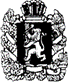 МИНИСТЕРСТВОЗДРАВООХРАНЕНИЯКРАСНОЯРСКОГО КРАЯ  Красной Армии ул., д. 3, г. Красноярск, 660017   Факс: (391)211-01-36  Телефон: (391)211-51-51, 211-48-97  Е-mail: office@kraszdrav.ru  http: //www.kraszdrav.ru[МЕСТО ДЛЯ ШТАМПА]На № _________________от ________________  ХРАО направлении детей на медицинскую реабилитацию после перенесенной новой коронавирусной инфекции (COVID-19)Главным врачам краевых государственных учреждений здравоохранения(по списку)Наименование должностей специалистовПрименяемостьВрач – реабилитолог/врач ФРМ/врач-педиатр1Врач - ЛФК1Врач - физиотерапевт0,9Инструктор ЛФК1Медицинская сестра по массажу1Медицинская сестра по физиотерапии0,5Медицинский психолог0,3Наименование должностей специалистовПрименяемостьВрач – реабилитолог/врач ФРМ/врач-педиатр1Врач - ЛФК1Врач - физиотерапевт0,9Инструктор ЛФК1Медицинская сестра по массажу1Медицинская сестра по физиотерапии0,5Врач-психотерапевт /медицинский психолог0,5Врач-рефлексотерапевт0,2Логопед0,2Наименование должностей специалистовПрименяемостьВрач – реабилитолог/врач ФРМ/врач-педиатр1Врач - ЛФК1Врач - физиотерапевт0,9Инструктор ЛФК1Медицинская сестра по массажу1Медицинская сестра по физиотерапии0,5Врач-психотерапевт/медицинский психолог0,5Врач-рефлексотерапевт0,2Логопед0,2Наименование должностей специалистовПрименяемостьВрач – реабилитолог/врач ФРМ/врач-педиатр/врач-кардиолог1Врач - ЛФК1Врач - физиотерапевт0,5Инструктор ЛФК1Медицинская сестра по массажу1Медицинская сестра по физиотерапии0,5Медицинский психолог 0,5Наименование должностей специалистовПрименяемостьВрач – реабилитолог/врач ФРМ/врач-педиатр/врач-кардиолог1Врач - ЛФК1Врач - физиотерапевт0,5Инструктор ЛФК1Медицинская сестра по массажу1Медицинская сестра по физиотерапии0,5Врач-психотерапевт/ медицинский психолог0,5Наименование должностей специалистовПрименяемостьВрач – реабилитолог/врач ФРМ/врач-педиатр/врач-кардиолог1Врач - ЛФК1Врач - физиотерапевт0,5Инструктор ЛФК1Медицинская сестра по массажу1Медицинская сестра по физиотерапии0,5Врач-психотерапевт/ медицинский психолог0,5Наименование должностей специалистовПрименяемостьВрач – реабилитолог/врач ФРМ/врач-невролог/врач -педиатр1Врач -педиатр0,8Врач - ЛФК1Врач - физиотерапевт0,9Инструктор ЛФК1Медицинская сестра по массажу1Медицинская сестра по физиотерапии0,8Врач- рефлексотерапевт0,5Медицинский психолог0,5Наименование должностей специалистовПрименяемостьВрач – реабилитолог/врач ФРМ/врач-невролог/врач -педиатр1Врач -педиатр0,8Врач - ЛФК1Врач - физиотерапевт0,9Инструктор ЛФК1Медицинская сестра по массажу1Медицинская сестра по физиотерапии0,8Врач- рефлексотерапевт0,5Медицинский психолог0,5Наименование должностей специалистовПрименяемостьВрач – реабилитолог/врач ФРМ/врач-невролог/врач -педиатр1Врач -педиатр0,8Врач - ЛФК1Врач - физиотерапевт0,9Инструктор ЛФК1Медицинская сестра по массажу1Медицинская сестра по физиотерапии0,8Врач- психотерапевт/медицинский психолог0,5Врач- рефлексотерапевт0,5